令和４年度　岡山県バレーボール協会［岡山県ゴールドプラン］令和４年度　保幼・小・中・高・ママさん・保護者対象「一貫指導推進事業」　兼　「指導者研修会」　開催要項１．趣　旨　　１）岡山県内の保幼、小、中、高校生のバレーボール競技人口拡大と普及を目的として行う。また、一貫指導体制を確立すると共に、指導者の資質向上を目指して行う。２）Ｖリーグ選手と一緒にバレーボールをすることで、保幼、小、中、高校生にバレーボールの魅力や楽しさを体験させる。２．主　催　　　岡山県バレーボール協会　指導普及委員会３．主　管　　　岡山県小学校バレーボール連盟　　　　　岡山県中学校体育連盟バレーボール部　　　　　　　　岡山県高等学校体育連盟バレーボール部４．協　賛　　　㈱ ミカサ　　㈱ モルテン５．開催期日　　令和４年　９月　３日（土）６．場　所　　　白梅総合体育館　〒７１９－３１４３　　岡山県真庭市下市瀬５８６－３　ＴＥＬ：０８６７－５２－５９０５７．対象・日程　　 岡山県内の保幼・小・中・高校生・ママさん・保護者８．講　師　　　　岡山シーガルズ　監督、コーチ、選手の皆さん９．参加申込み先　保幼・ママさん担当　大盛　　武　岡山市立竜操中学校　(FAX)０８６－２７２－９６９５小学生担当　槙井　信治　自宅　　　　　　　　(FAX)０８６－２９３－３８１３　　　中学生担当　井上　和也　岡山市立芳田中学校　(FAX)０８６－２４１－００９４　　　高校生担当　米山　広起　岡山東商業高等学校　(FAX)０８６－２７２－１２３０10．申し込み締め切り日　　　令和４年　８月３０日(火)　必着11．参加料　　無　料　参加される方は、各自若しくは団体で傷害保険等に加入しておいてください。応急手当は岡山県バレーボール協会で行いますが、傷害の程度によっては近隣の医療機関を受診していただくか、救急搬送をさせて頂きます。12．駐車場についての注意事項　１）駐車台数に限りがあります。各チーム乗り合わせてお越しください。　　２）午前の部と午後の部の車両入れ替え時に混雑が予想されます。出庫、入庫は安全に気を付けて速やかに行ってください。３）駐車場以外への駐車はご遠慮ください。13．その他　　１）新型コロナウイルス感染症の感染拡大防止の為、参加する学校・チームの児童生徒と関係者は、必ず健康チェックシートの提出と検温、マスクの着用をお願いします。また、当日微熱や発熱、味覚異常や臭覚異常のある方は入場出来ません。２）新型コロナウイルス感染症の感染状況によっては、中止する場合があります。中止する場合は、各連盟の担当者が、学校・チーム代表者へ連絡をいたします。３）各自ボールをご持参下さい４）バレーボールをお持ちでない方保幼園児、小学校低学年児童、初心者の方には、岡山県バレーボール協会・岡山シーガルズが用意する「スポンジボールやビーチボール」をご使用ください。５）参加申込書は、対象・所属連盟の申込先（９．参加申込み先）にご送信ください。６）会場では、上下足の区別をきちんとつけてください。７）悪天候で警報が発令されるような場合は、６：００～６：３０の間で決行・中止を判断いたします。当日のお問い合わせは、６：３０以降下記までお願いします。岡山県バレーボール協会　　一貫指導推進委員長　大盛　武　　携帯電話番号０９０－４８００－２１７０（非通知拒否）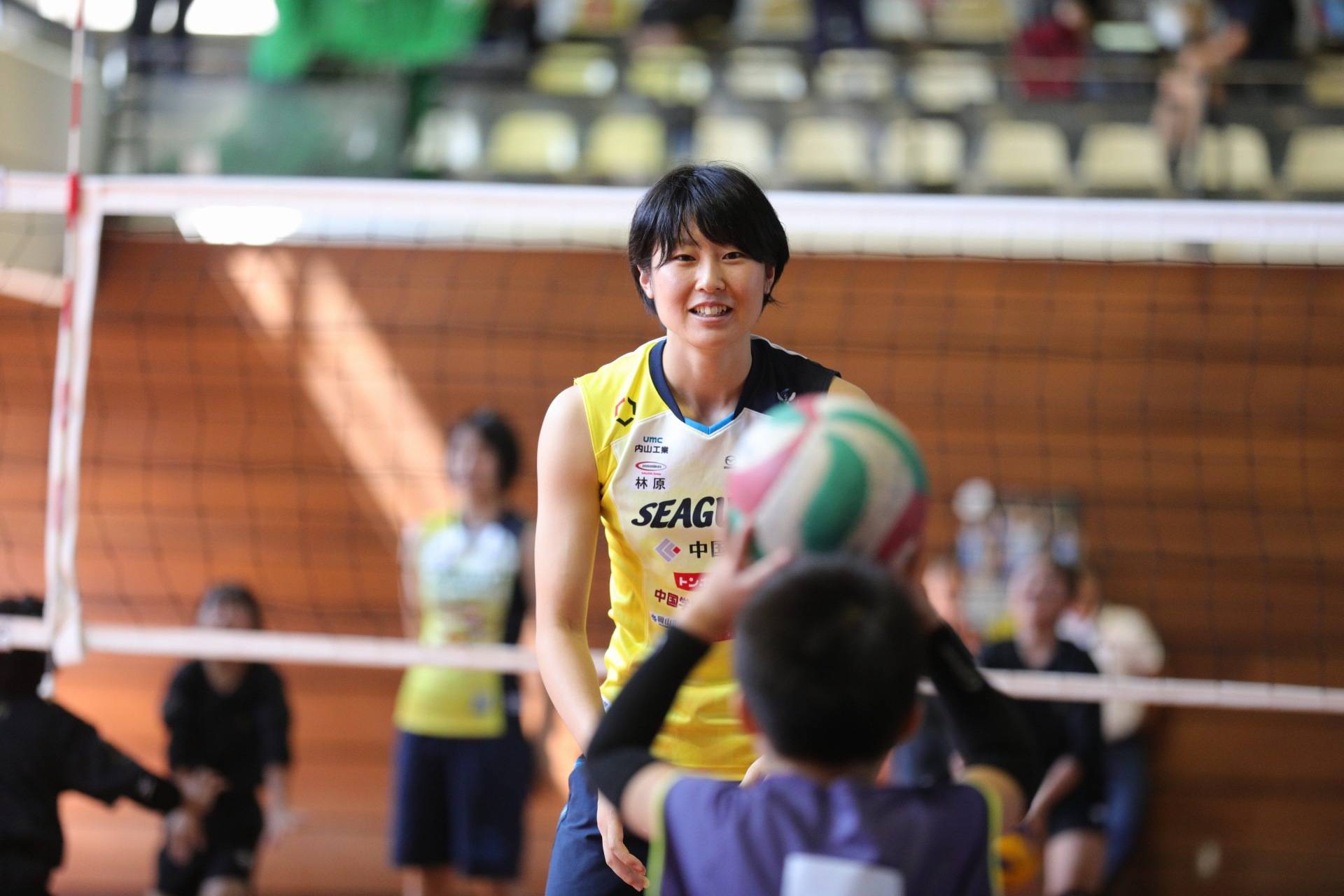 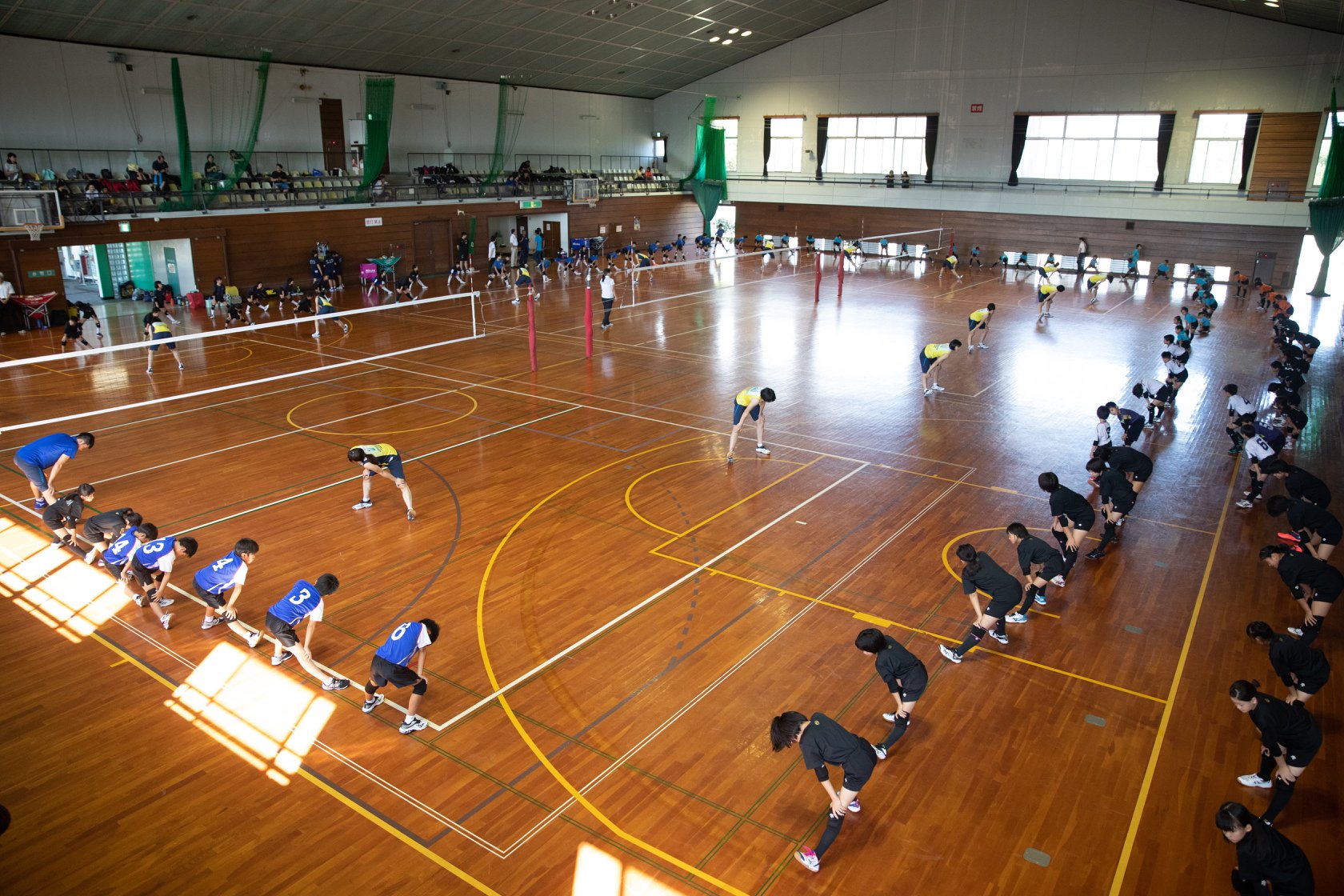 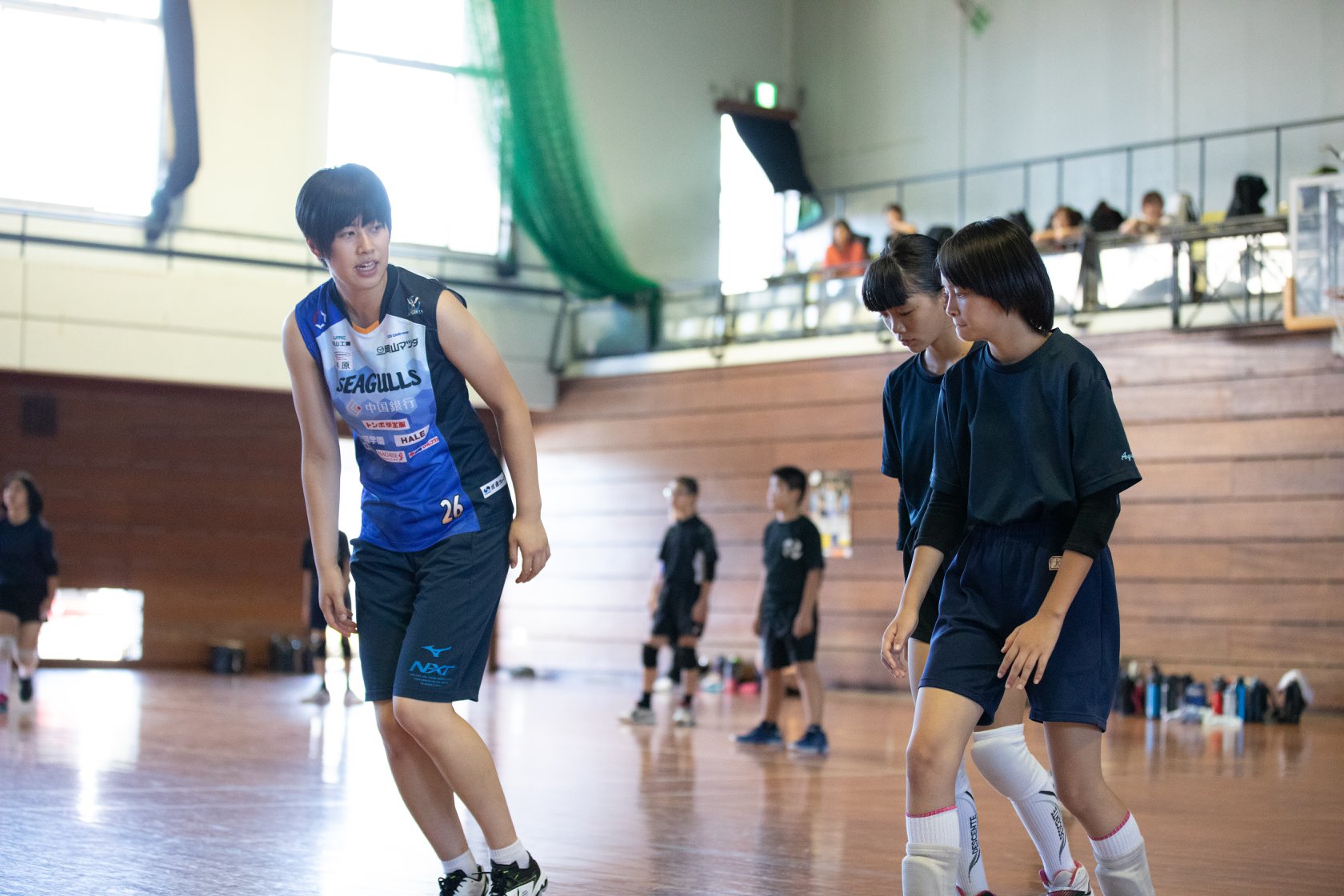 午前の部保・幼（保護者）小学生（保護者）午後の部中学生・高校生ママさん連盟　受　　付　９：００～１３：００～実技指導　９：３０～１２：００１３：３０～１６：００質疑応答１２：００～１６：００～解　　散１２：１５１６：１５